GEOMETRIAS GEOMETRIA ANALÍTICA: PONTOS 1. Dados os pontos A(0,0), B(5,0), C(8,5) e D(11,8) no plano cartesiano ortogonal, P é um ponto do 1.º quadrante tal que as áreas dos triângulos APB e CPD são, respectivamente, iguais a  e 6. Em tais condições, o produto da abscissa pela ordenada de P pode ser igual aa)	18.b)	20.c)	21.d)	24.e)	25.2.  A área do triângulo OAB esboçado na figura abaixo é: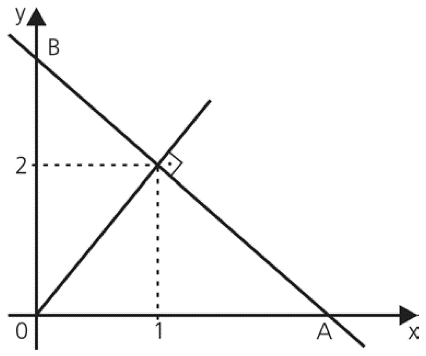 a)	21/4.b)	23/4..c)	25/4.d)	27/43. No plano cartesiano, as retas r e s têm coeficientes angulares iguais a  e 2, respectivamente, e a reta t tem equação y = k, sendo k uma constante positiva.Se a área do triângulo destacado na figura é A, então o valor de k é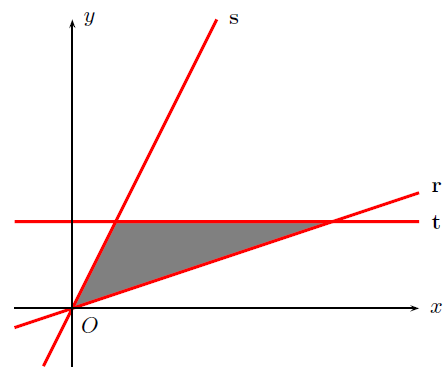 a)	b)	c)	d)	e)	4. Considere num sistema de coordenadas cartesianas o polígono com vértices nos pontos A(–3, –3), B(3, 1), C(–3, 3) e D(–1, –1). O quadrilátero determinado pelos pontos médios dos segmentos , nesta ordem, é um:a) losango              b) retângulo                        c) trapézio                   d) quadrado            e) paralelogramo5. (PUC) Sabendo que o ponto B = (3,b) é equidistante dos pontos A = (6,0) e C = (0,6), então b vale:a) 1                             b) 2                                 c) 3                                   d) 4                              e) 56. Em um paralelogramo, as coordenadas de três vértices consecutivos são, respectivamente, (1, 4), (–2, 6) e (0, 8). A soma das coordenadas do quarto vértice é:a) 8                                b) 9                                  c) 10                                d) 11                         e) 127. No plano cartesiano, M(3,3), N(7,3) e P(4,0) são os pontos médios respectivamente dos lados , , e  de um triângulo ABC. A abscissa do vértice C é:a)	6b)	7c)	8d)	9e)	08. Um produtor deseja plantar milho verde em sua propriedade e está fazendo um levantamento de quantos litros de água ele terá que utilizar para o seu plantio, sabendo-se que são necessários 9 litros para cada m2 de terra plantada. Contudo, o produtor não quer utilizar toda a sua área disponível, ele deseja apenas utilizar uma área representada e delimitada pelas retas r: x – y = 0, t: –3x – y + 24 = 0 e s: y = 0. Neste caso, quantos litros de água o produtor terá que utilizar para o seu plantio? a)	216 litros b)	214 litros c)	212 litros d)	210 litros 9. Considere as funções: f(x) = x – 1 e g(x) = –x + 5. Sendo A o ponto de interseção dos gráficos de f e g, B o ponto de interseção do gráfico de f com o eixo Ox e C o ponto de interseção do gráfico de g com o eixo Oy, a área do triângulo ABC é igual a:a)	2b)	3c)	4d)	5e)	610. A reta de equação y = 2x - k intercepta a parábola de equação y = x2 se, e somente se:a)	k  1b)	k  2c)	k  1d)	-1  k  1e)	-2  k  211. O triângulo da figura abaixo é equilátero e tem vértices A, B = (2,4) e C = (8,4).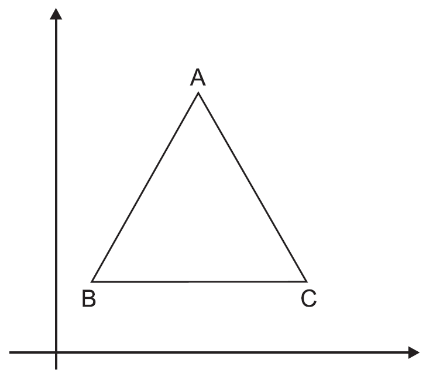 As coordenadas do vértice A são:a)	(5,  4+)                      b) 	(6,  4)                       c)	8,  5)                      d)	(6,  )      e)	(6,  5+)12. (UNIRIO) Sendo (x+2, 2y – 4) = (8x, 3y – 10), determine o valor de x e de y.13. (PUC) Sabe-se que os pontos A = (0; 0), B = (1; 4) e C = (3; 6) são vértices consecutivos do paralelogramo ABCD. Nessas condições, o comprimento da diagonal BD é:a)                        b)                        c)                         d)                                e) 14. (UFRJ) Sejam M1 = (1, 2), M2 = (3, 4) e M3 = (1, – 1) os pontos médios dos lados de um triângulo.Determine as coordenadas dos vértices desse triângulo.15. (UFV) Considere o retângulo da figura abaixo, onde as diagonais são OP e AB, sendo P(a,b). Considere as afirmações: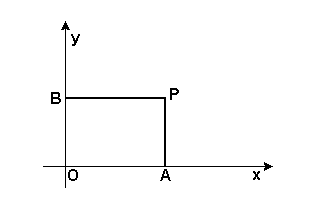 I - O ponto médio da diagonal OP é (a/2, b/2).II - As diagonais se cortam ao meio.III - O coeficiente angular da diagonal AB é b/a.IV - Se as diagonais são perpendiculares, o retângulo é um quadrado.Atribuindo V para as afirmações verdadeiras e F para as falsas, assinale a sequência CORRETA:a) V V V V            b) V V V F                   c) V V F V                  d) V V F F                 e) V F V V16. (VUNESP) Os pontos A(- 5, 2) e C(3, - 4) são extremidades de uma diagonal de um quadrado. O perímetro desse quadrado é:a) b) c) d) 15e) 1817. (FUVEST) Se (m + 2n, m – 4) e (2 – m, 2n) representam o mesmo ponto do plano cartesiano, então mn é igual a:a) – 2                           b) 0                          c)                               d) 1                                   e) 1/2GABARITO:1) B; 2) C; 3) A; 4) E; 5) C; 6) B; 7) C; 8) A; 9) E; 10) C; 11)  A; 12) x = 2/7 e y = 6; 13) D; 14) (-1, -3), (3, 7), (3, 1); 15) C; 16) B; 17) E.GEOMETRIA ANALÍTICA: RETAS 1. Se r é a reta descrita pela equação x + 2y = 5 e s é a reta perpendicular a r que passa pela origem dos eixos coordenados, então r e s se interceptam no ponto:a) (1, 2)                      b)                         c)                     d) (3, 1)               e)  2. Considere um ponto P do plano cartesiano, situado no 1o quadrante, pertencente à reta de equação y = 2x, e cuja distância à reta y = x é igual a . A soma das coordenadas de P é:a)	6                                     b) 5                                c) 4                           d)	3                                e)	 23. No plano cartesiano, considere a reta (r) da equação 3x + 4y – 7 = 0 e a reta (s) dada na forma paramétrica:  t R. Podemos afirmar que:a)	r e s são perpendiculares.b)	r e s determinam, com o eixo das abscissas, um triângulo de área 44/3.c)	r e s se interceptam num ponto do eixo das abscissas.d)	r e s se interceptam num ponto do eixo das ordenadas.e)	r e s são paralelas.4. Na figura, os segmentos OR e PQ são lados paralelos do quadrilátero OPQR, e o vértice Q é o ponto em que a função f(x) = 2 assume seu maior valor.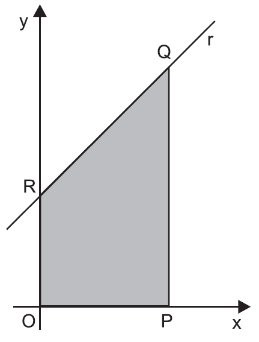 Sendo a área da região sombreada igual a 18 u.a., pode-se afirmar que uma equação cartesiana da reta r que contém o lado RQ do quadrilátero é:a) y - 5x - 4 = 0         b) y - 7x - 2 = 0           c) 3y - 2x - 3 = 0          d) 4y – x - 16 = 0       e) 3y - 20x - 12 = 05. Considere duas retas de equações y = 2x + 3 e y = x − 4. Marque a opção que apresenta a alternativa correta.a)	As retas não se interceptam.                        b) As retas se interceptam no ponto (3, −4).c)	As retas se interceptam no ponto (−7, −11).  d) Não se pode dizer se as retas se interceptam ou não.e)	As retas são iguais.6. Qual o perímetro do triângulo ABC representado na figura a seguir, sabendo-se que as retas r e t são definidas pelas equações r: –  x – y + 6 = 0 e t: x – y = 0a)	18 unidades de medida 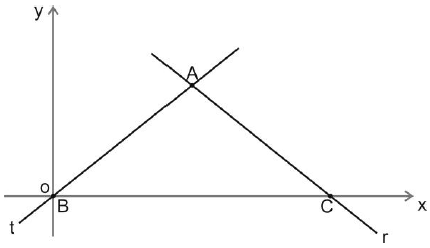 b)	17 unidades de medida c)	16 unidades de medida d)	15 unidades de medida e)	14 unidades de medida7. No plano cartesiano, considere o triângulo de vértices A(1,4), B(4,5) e C(6,2). A reta suporte da altura relativa ao lado  intercepta o eixo X no ponto de abscissa:a)	2                                        b ) 2,2                            c)	 2,4                     d) 2,6                  e) 2,88. Seja A = (4, 2) um ponto do plano cartesiano e sejam B e C os simétricos de A em relação aos eixos coordenados. A equação da reta que passa por A e é perpendicular à reta que passa por B e C é:a)	2x – y = 6                    b) x – 2y = 0                c) x – y = 2                d)	 x + 2y = 8      e) x + y = 69. No plano cartesiano representado abaixo, as retas r e s são perpendiculares. A área da região hachurada vale: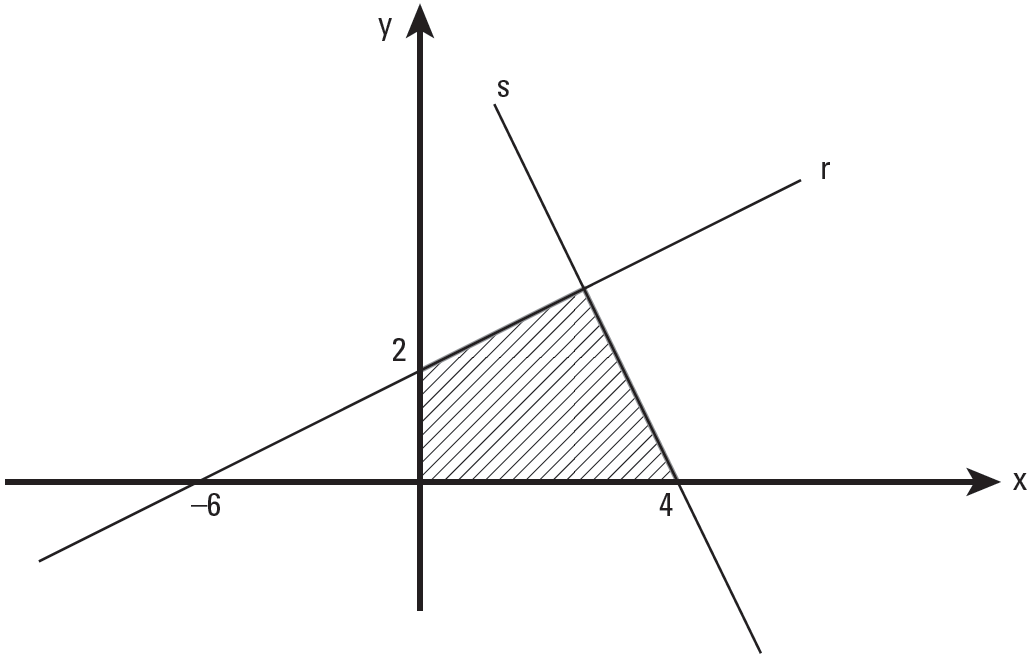 a)	12 b)	15 c)	9 d)	18e)	610. Numa “caça ao tesouro” promovida por uma escola, a equipe azul recebeu a seguinte instrução:“A próxima pista se encontra numa das cartas numeradas fixadas no edital da cantina. A referida carta tem o número correspondente à distância entre os pontos A e B da figura a seguir”.O número contido na carta era: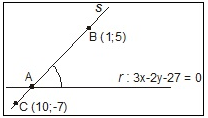 a) 14.b) .c) 15.d) 10. e) 5.11. Um raio luminoso, emitido por uma lanterna localizada no ponto M (4, 8), reflete-se em N (6, 0). A equação da semirreta r, trajetória do raio refletido, é:a) y + 4x – 24 = 0.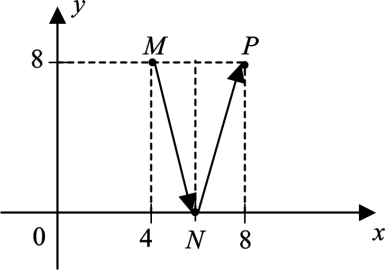 b) y – 4x – 24 = 0.c) y – 4x + 24 = 0.d) y + 4x + 24 = 0.e)  y – 2x + 24 = 012. (PUC) O gráfico mostra uma reta de equação y = mx + n, representada no plano cartesiano abaixo.O valor de m + n é: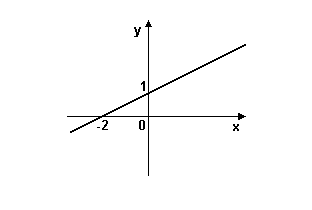 a) 1b) 2/5c) 3/2d) 2e) 3/513. Determine a equação de reta que passa pelo ponto P(2,-3) e é paralela a reta de equação 5x – 2y + 1 = 0.14. Se as retas de equações (a+3)x + 4y – 5 = 0 e x + ay +1 = 0 são paralelas, calcule os valores de a.15. Dadas as retas de equações 2x + 3y – 5 = 0 e 3x – 2y + 9 = 0. Mostre que elas são perpendiculares.16. Determine a equação da mediatriz do segmento cujas extremidades são os pontos A(3, 2) e B(–2, –4).17. Se um triângulo tem como vértices os pontos A(2,1) ; B(–2, –4) e C(0,2) determine a equação da reta suporte da altura relativa ao lado AB do triângulo.18. (UNEMAT) Dada a equação de reta (s): 2x - y + 1 = 0, a equação de reta paralela,que passa pelo ponto  P(1,1) será: a) 2x - y = 0            b) 2x + y + 1 = 0           c) 2x + y - 1 = 0           d) 2x - y - 1 = 0         e) 2x - y + 2 = 0  19. (UERJ) Leia o texto a seguir.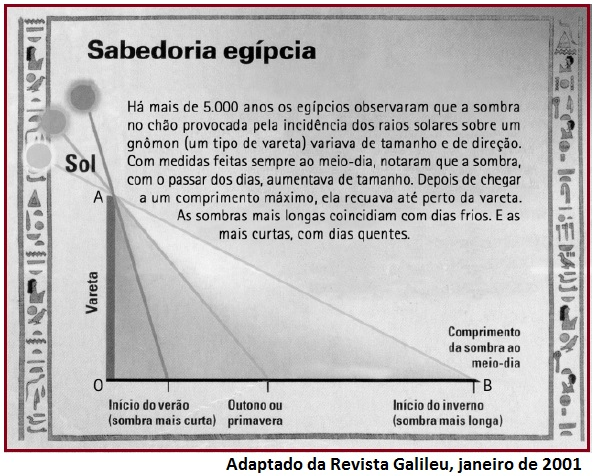 Um estudante fez uma experiência semelhante à descrita no texto acima, utilizando uma vareta OA de  de comprimento. No início da estação do inverno, mediu o comprimento da sombra OB, encontrando . Utilizou, para representar sua experiência, um sistema de coordenadas cartesianas, no qual o eixo das ordenadas (y) e o eixo das abscissas (x) continham, respectivamente, os segmentos de reta que representavam a vareta e a sombra que ela determinava no chão. Esse estudante pode, assim, escrever a seguinte equação da reta que contém o segmento AB: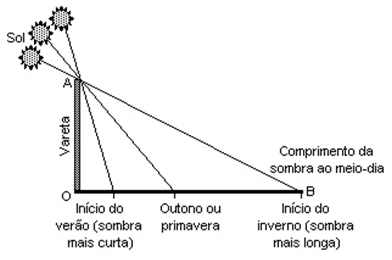 a) y = 8 – 4x               b) x = 6 – 3y                  c) x = 8 – 4y                      d) y = 6 – 3x               e) y = 2 – 3x GABARITO:1) A; 2) A; 3) B; 4) B; 5) C; 6) A; 7) A; 8) A; 9) C; 10) D; 11) C; 12) C; 13) y = 5/2x - 8 ou 5x - 2y – 16 = 0;14) a=- 4 e a=1; 15) m1 =- 2/3 e m2 = 3/2; 16) 10x + 12y + 7 = 0; 17) 4x + 5y – 10 = 0; 18) D; 19) C.GEOMETRIA ANALÍTICA: CIRCUNFERÊNCIA 1. Considerando a circunferência C de equação (x – 3)2 + (y – 4)2 = 5, avalie as seguintes afirmativas: 1.	O ponto P(4,2) pertence a C.             2. O raio de C é 5.             3. A reta  passa pelo centro de C. Assinale a alternativa correta. a)	Somente a afirmativa 1 é verdadeira. b)	Somente a afirmativa 2 é verdadeira. c)	As afirmativas 1, 2 e 3 são verdadeiras. d)	Somente as afirmativas 1 e 2 são verdadeiras. e)	Somente as afirmativas 1 e 3 são verdadeiras.2.  A distância entre duas circunferências C1 e C2 é definida como a menor distância entre os pontos de C1 e os pontos de C2, isto é, se X é um ponto em C1, Y é um ponto em C2 e d(X,Y) é a distância entre X e Y, então a distância entre C1 e C2 é o menor valor que d(X,Y) pode assumir. Assim, a distância entre as circunferências x2 + y2 – 4y + 3 = 0 e x2 + y2 – 4x + 3 = 0 é: a)	b)	c)	d)	3. Sabe-se que M, ponto médio do segmento AB, é centro de uma circunferência que passa pela origem (0,0). Sendo A(–1,4) e B(5,2), conclui-se que o raio dessa circunferência é igual a:a) b) c) d) e) 4. Considere o triângulo de vértices A(1,4), B(0,2) e C(6,2) e a circunferência de centro em C e cujo raio é a metade do lado BC. A equação da reta que passa por A e pelo ponto da circunferência que tem a maior ordenada é:a)	y = x + 4.              b)	 y = 0,2x + 3,8.             c) y = 2x + 4.         d) y = x + 3,8.     e) y = 0,2x + 4.5. O comprimento da corda determinada pela reta x – y = 2 sobre a circunferência cujo centro é (2,3) e o raio mede 3 cm é igual a:a) cmb) cmc) 4 cmd) cm6. São dados, no plano cartesiano, o ponto P de coordenadas (3, 6) e a circunferência C de equação expressa por (x – 1)2 + (y – 2)2 = 1. Uma reta t passa por P e é tangente a C em um ponto Q. Então a distância de P a Q é:a) b) c) d) e) 7. No plano cartesiano, há duas retas paralelas à reta de equação 3x + 4 y + 60 = 0 e que tangenciam a circunferência x2 + y2 = 4.Uma delas intercepta o eixo y no ponto de ordenada:a) 2,9b) 2,8c) 2,7d) 2,6e) 2,58. No plano cartesiano Oxy, a circunferência C é tangente ao eixo Ox no ponto de abscissa 5 e contém o ponto (1,2). Nessas condições, o raio de C vale:a) b) c) 5d) e) 109. A equação da circunferência tangente à reta x + y – 8 = 0 e com centro no ponto (2,1) é: a)	x2 + y2 – 4x – 2y + 7,5 = 0. b)	x2 + y2 – 2x – 4y – 7,5 = 0. c)	x2 + y2 + 4x – 2y – 7,5 = 0. d)	x2 + y2 – 4x – 2y – 7,5 = 0. 10. Seja r a reta que passa pelo ponto (–4, 4) e intercepta o eixo das abscissas em x = 4, e seja  a circunferência de centro C(–3, 1) e raio u.c.Nessas condições, é correto afirmar:a)  intercepta o eixo das ordenadas.b) r passa pelo centro de .c)  e tangente ao eixo das abscissas.d) r é secante a .e) r é tangente a .11. (PUC) A reta de equação y = 2x - 4 intersecta os eixos coordenados nos pontos A e B. Esses pontos são os extremos de um diâmetro da circunferência . A equação correspondente a  é:a) x2 + y2 - 2x + 4y - 5 = 0b) x2 + y2 - 2x + 4y = 0c) 2x2 + 4y2 + 2x + 4y + 5 = 0d) x2 + y2 + 2x + 2y + 1 = 0e) x2 + y2 + 6x + 3y - 4 = 0 12. (FUVEST) O segmento AB é diâmetro da circunferência de equação x2 + y2 = 10y. Se A é o ponto (3,1), então B é o ponto:a) (-3, 9)b) (3, 9)c) (0, 10)d) (-3, 1)e) (1, 3)13. (UEL) Seja P um ponto do eixo das ordenadas pertencente à reta de equação 2x – 3y – 6 =  equação da circunferência de centro em P e tangente ao eixo das abcissas é:a) x2 + y2 = 4b) x2 + y2 + 4x = 0c) x2 + y2 +4y = 0d) x2 + y2 – 4x = 0e) x2 + y2 – 4y = 014. (CESGRANRIO) As circunferências x2 + y2 + 8x + 6y = 0 e x2 + y2 – 16x – 12y=0 são:a) exteriores.           b) secantes.       c) tangentes internamente.   d) tangentes externamente.  e) concêntricas. 15. (UFRS) O comprimento da corda que a reta r definida pela equação 2x - y = 0 determina no círculo  de centro no ponto C(2,0) e raio r = 2 é:a) 0b) 2c) 5d) e) 16. (PUC) A área da região assinalada na figura é . A equação da circunferência de centro em P é, então: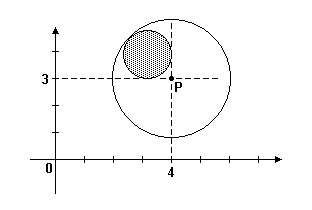 a) x2 + y2 - 8x - 6y - 7 = 0b) x2 + y2 - 8x - 6y + 17 = 0c) x2 + y2 - 8x - 6y + 21 = 0d) x2 + y2 - 8x - 6y + 13 - 8= 0e) x2 + y2 - 6x - 8y + 13 - 8= 0 GABARITO:1) E2) C3) E4) B5) D6) D7) E8) C9) D10) E11) B12) A13) C14) D15) E16) DCÔNICAS I: ELIPSE, HIPÉRBOLE e PARÁBOLA ELIPSE.1. Determine a equação da elipse em que:a) os focos são F1 (–2, 0) e F2 (2, 0) e o comprimento do eixo maior é 6;b) os vértices são A1 (0, –6), A2 (0, 6), B1 (3, 0) e B2 (–3, 0).2. A elipse representada na figura tem equação:a)                 b)             c)              d)           e) 3. Determine os focos da elipse .4. A excentricidade da elipse  é:a) 	      b)                              c)                         d)                          e) 5. O eixo maior da elipse 5x2 + 2y2 = 20 mede:a) 2	b) 2                                    c) 4               d) 10                     e)6. A equação da circunferência com centro na origem e raio igual ao semieixo menor da elipse x2 + 4y2 = 4 é:a) x2 + y2 =                  b) x2 + y2 = 16             c) x2 + y2 = 4                    d) x2 + y2 = 1                   e) x2 + y2 = 27. Uma elipse está centrada na origem, tem os seus eixos sobre os eixos coordenados e é tangente simultaneamente a x2 + y2 = 4 e x2 + y2 = 9. Na determinação desta elipse verifica-se que:a) a solução é                          b) não há solução                             c) a solução é 4x2 + 9y2 = 36d) a solução é (x – 3)2 + (y – 2)2 = 1             e) há mais de uma solução8. Determine a equação da elipse em que:a) os focos são F1 (0, –3) e F1 (0, 3) e o comprimento do eixo maior é 8;b) os focos são F1 (1, 0) e F2 (–1, 0) e dois vértices são A1 (2, 0), A2 (–2, 0).9. As coordenadas dos focos da elipse de equação 9x2 + 25y2 = 225 são:a)  e         b) (2, 0) e (–2, 0)           c) (0, 4) e (0, –4)        d)(4, 0) e (–4, 0)      e) (0, 2) e (0, –2)HIPÉRBOLE.1. Determine a equação da hipérbole tal que:a) os focos são F1 (–2, 0) e F2 (2, 0) e dois vértices são A1(–1, 0) e A2(1, 0);b) os vértices do eixo real são A1 (0, –6) e A2 (0, 6) e os vértices do eixo imaginário são B1 (4, 0) e B2 (–4, 0).2. A distância focal da hipérbole de equação x2 – 3y2 = 3 é:a) 1                                       b) 2                                  c) 3                                    d) 4                            e) 53. A excentricidade da hipérbole é:a) 4                               b)                                        c) 2                                d)                           e) 4. As assíntotas da hipérbole  têm equações:a) y =                     b) y =                   c) y =                      d) y =                         e) y = 5. Determine os focos da hipérbole 4y2 – 9x2 = 36.6. Considere a hipérbole H de equação . Determine a equação da hipérbole cujo eixo real coincide com o eixo imaginário de H e cujo eixo imaginário coincide com o eixo real de H.7. Determine a equação da hipérbole equilátera cujos vértices do eixo real são A1 (0, 4) e A2 (0, –4) e cujo eixo imaginário fica sobre o eixo das abscissas.8. Determine a equação da hipérbole tal que os vértices do eixo real são A1 (–2, 0) e A2 (2, 0) e a hipérbole é equilátera.PARÁBOLA.1. Determine a diretriz da parábola de equação y2 = –4x.2. O foco da parábola de equação y2 = 12x é:a) F (0, 3)                         b) F (–3, 0)                      c) F (6, 0)                       d) F (3, 0)                      e) F (–6, 0)3. Determine os pontos de interseção da parábola  x2 = –2y com a reta y = x.4. A equação da parábola com vértice na origem e foco no ponto F  é:a) x2 = y                             b) y2 = x                       c) x2 = 4y                          d) y2 = 4x                            e) 4y2 = x5. A equação da parábola de vértice V (0, 0) e diretriz x = 2 é:a) y2 = –8x                    b) x2 = –8y                        c) x2 = 8y                         d) y2 = 8x	                   e) y2 = –2x6. A parábola com vértice na origem e foco F tem equação:a) y2 = -2x                   b) x2 = -2y	                     c) x2 = 2y                              d) y2 = 2x                               e) y2 = 4x7. Determine a equação da parábola com vértice na origem, simétrica em relação ao eixo X e que passa pelo ponto P (–2, 1).8. Determine as tangentes à parábola y2 = 2x que passam pelo ponto P1 (–1, 0).9. Determine a tangente à parábola y2 = 4x no ponto (1, 2).10. Determine o ângulo formado com o eixo Ox pela reta que passa pelo centro da circunferência de equação 2x2 + 2y2 + 4x + 4y – 5 = 0 e pelo foco da parábola x2 = 8y.